Outdoor Learning - Yearly OverviewObjectives 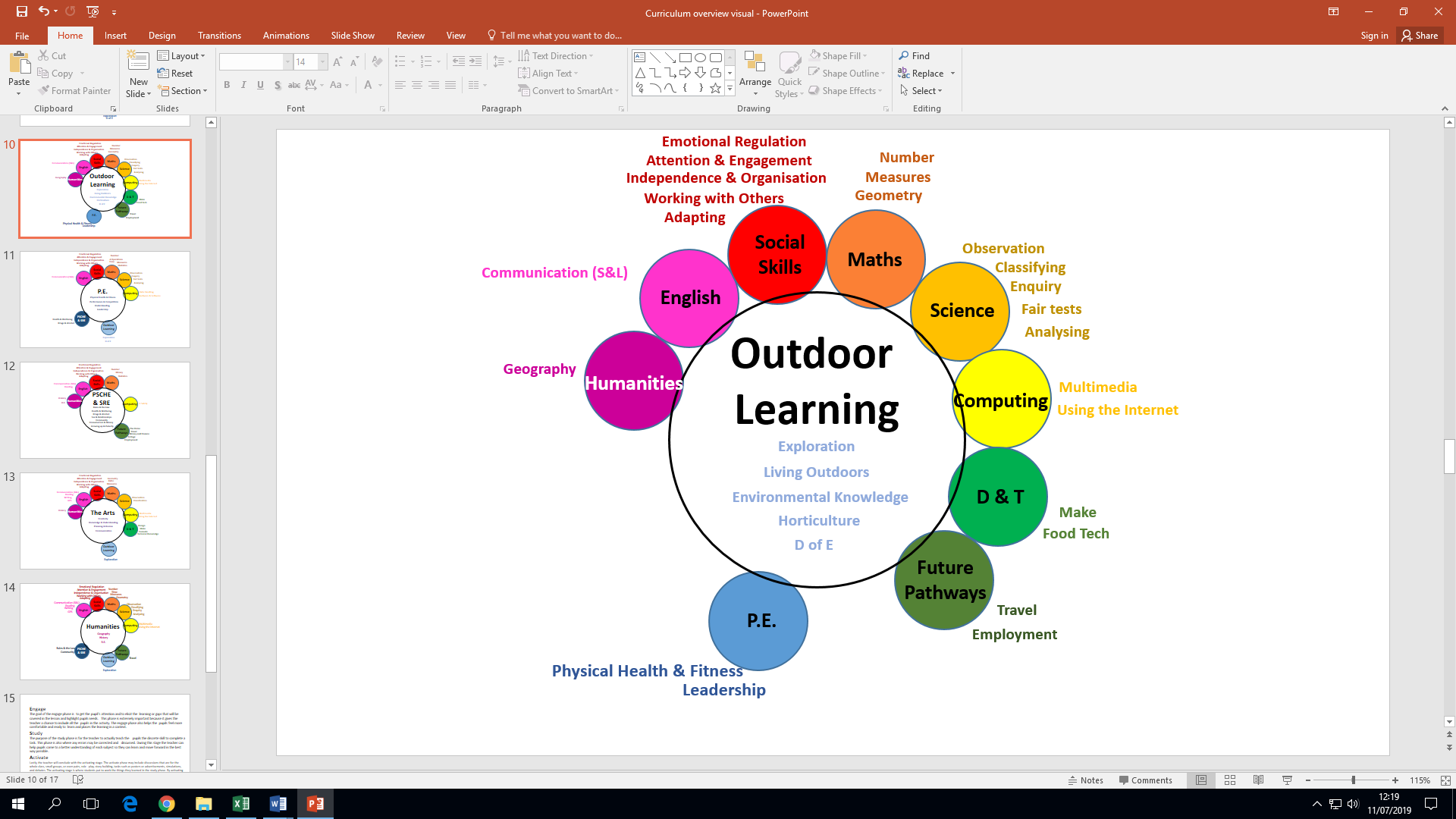 Autumn 1Autumn 2Spring 1Spring 2Summer 1Summer 2Year 7Forest SchoolForest SchoolForest SchoolYear 8AdventurousActivities(Hiking & Climbing)AdventurousActivities(Bikes & Obstacles)AdventurousActivities(Water)Year 9AdventurousActivities(Hiking & Climbing)AdventurousActivities(Bikes & Obstacles)AdventurousActivities(Water)Year 10D of ED of ED of EYear 11D of ED of ED of EEntry 1Entry 2Entry 3Level 1Exploration-[] explore nature within a set boundary-[] spend time outdoors-[] move safely around the woodland environment-[] take part in outdoor and adventurous activities individually -[] spend time outdoors in a range of weathers-[] negotiate more difficult terrain-[] dress in appropriate clothes for being outside-[] take part in outdoor and adventurous activities within a team-[] spend an extended period of time outdoors in a range of conditions (e g  rain or snow)-[] explore an unknown area and tell others what I’ve found-[] read a simple map (identify rivers, roads and building)-[] take part in outdoor and adventurous activities which present intellectual and physical challenges-[] navigate using a compass and a map-[] sleep outdoors leaving minimal impact on the environment-[] sleep under the stars-[] explore and map and unknown area-[] camp outdoors for an extended period of timeLiving Outdoors-[] tidy up after myself when outside-[] be confident using woodland materials to play and construct-[] minimize my impact on the local environment (e g  don’t leave litter)-[] clean up my local environment (e g  remove weeds)-[] use some basic tools with support from an adult (e g  a trowel)-[] use tools and woodland materials to build a range of items (e g  a swing)-[] recycle items that I use-[] make a shelter to protect myself from the sun and wind-[] apply the principles of ‘Leave no Trace’ when outdoors-[] plan for an outdoor journey (e g  by packing food, drink & clothing)-[] cook a meal on a Trangier-[] safely use a range of tools (e g  whittle wood with a knife)-[] pitch a tent-[] prepare my own kit for a residential camp-[] prepare my own food for a residential camp-[] use woodland materials, tools and rope to build complicated or weight bearing constructions-[] safely build, light and extinguish a fire  -[] make a shelter to keep out the rain-[] cook a meal on an open fire-[] identify bush foods that  eat-[] source clean waterEnvironmental Knowledge-[] observe a range of plants and animals in my local environment-[] name some common plants and animals in my local environment-[] explore and compare the differences between things that are living, dead, and things that have never been alive-[] find out about and describe the basic needs of animals and plants (i e  need for food/light)-[] observe and describe seasonal changes-[] identify and name a variety of plants and animals in their habitats-[] understand simple food chains-[] start to see how living things have adapted to their environment-[] identify, classify a range of flora and fauna in my local environment-[] identify the pressures on local environments (e g  farming/housing)-[] observe and record changes overtime to the weather-[] be aware of the need to care for resources and protect nature (including recycling)-[] devise a strategy for reducing my ecological footprint-[] support the conservation of local and global environments-[] understand the impact of a changing climate-[] understand more complex food chains and food webs-[] understand the pressure on global environments-[]  describe the differences in the life cycles of different animalsHorticulture-[] carefully pick fruits and berries-[] sow seeds with an adult-[] observe how seeds and bulbs grow into mature plants-[] follow a watering plan for plants-[] follow the instructions on the plant package/label-[] remove weeds from a planting area-[] prepare a piece of ground ready for planting-[] identify some plants that are dangerous-[] maintain plants as they grow (e g  prune and thin)-[] make a planting plan (including spacing)-[] make compost for plants-[] enrich soil (e g  add compost)-[] identify pests that will harm a crop-[] identify some major crops (e g  wheat, corn)-[] identify the main parts of a plant (i e  root, stem, leaf)-[] repot a plant-[] recognise different soil conditions-[] harvest crops at the right time-[] take steps to protect plants from pests (e g  use nets)-[] apply the principles of companion planting-[] understand the life cycle of a plant (i e  pollination)D of E-[] complete the Volunteering section of the DofE Bronze award-[] complete the Physical section of the DofE Bronze award-[] complete the Skills section of the DofE Bronze award-[] complete the Expedition section of the DofE Bronze award